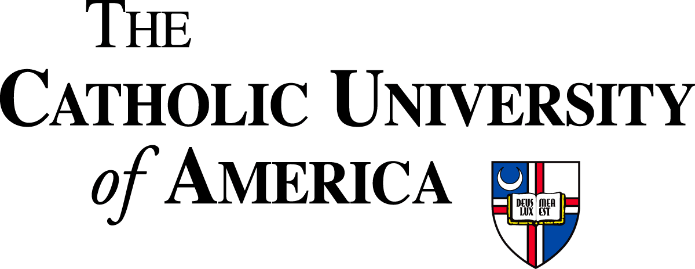 Camp Counselor Compliance ChecklistCamp Name: ___________________________________________________________________________Camp Supervisor Name: __________________________________________________________________Name of Person Completing this Form: ______________________________________________________Title of Person Completing this Form: _______________________________________________________Last NameFirst NameSatisfactory Background Check?         (Y/N)United Educators Training Completed? (Y/N)University Safety Training Completed? (Y/N)Received copy of Protection of Minors Policy?(Y/N)1.2.3.4.5.6.7.8.9.10.11.12.13.14.15.16.17.18.19.20.21.22.23.24.25.